Communiqué de presse,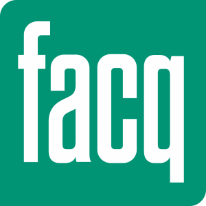 Eupen, 05/04/2019FACQ, au service des professionnels de la Communauté germanophoneNouveau Sanicenter FACQ à EupenFin du mois de mars, FACQ a ouvert son 39e Sanicenter à destination des professionnels du secteur du sanitaire, du chauffage et des énergies renouvelables en Belgique. Situé à Eupen, ce nouveau point de vente est le premier situé au cœur de la Communauté germanophone de Belgique : une première pour l’enseigne nationale qui a pour ambition d’installer un Sanicenter accessible en moins de 30 minutes pour chaque professionnel en Belgique.Situé à proximité directe de l’autoroute E40 et sur la route principale entre Welkenraedt et Eupen, le tout nouveau Sanicenter FACQ prend place sur une superficie de 1500 m². L’objectif : proposer un large assortiment de solutions sanitaires et de chauffage avec un stock de plus de 6000 produits de stock. L’avantage les professionnels : si un article n’est pas disponible sur place mais bien dans un des 3 dépôts FACQ, celui-ci sera livré de nuit et disponible à l’ouverture du Sanicenter le lendemain matin.FACQ bientôt auprès du grand public eupenoisEn plus de son offre destinée aux professionnels du secteur, FACQ propose également des showrooms à destination du particulier en recherche d’inspiration pour son projet d’aménagement sanitaire ou de chauffage. À proximité du Sanicenter, un tout nouveau Showroom FACQ d’une superficie de 2000 m² ouvrira ses portes à Eupen en juillet prochain. Objectifs : inspirer les particuliers et les conseiller en fonction de leur budget, de leurs goûts et de leurs besoins. Ce sera également l’occasion de découvrir les tendances Salle de bains 2019 ainsi que les solutions durables de La Maison Verte de FACQ.Plusieurs nouveaux points de vente FACQ prévus en 2019Début janvier, FACQ avait ouvert son premier Showroom de l’année à Kuurne. L’enseigne entend bien se développer davantage auprès des professionnels et des particuliers. Le prochain nouveau Sanicenter ouvrira d’ailleurs ses portes à Audenarde en août prochain.Adresse : Route de Herbesthal 132a, 4700 Eupen  Contact (non destiné à la publication s.v.p.)Hélène TuypensTwo cents Agency02/773.50.21ht@twocents.be 